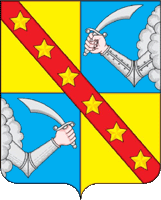 Администрация муниципального образования сельское поселение «Чертолино» Ржевского района  Тверской областиПОСТАНОВЛЕНИЕ02.10.2019	№ 45В соответствии с  Федеральным законом от 06.10.2003 г. № 131-ФЗ «Об общих принципах организации местного самоуправления в Российской Федерации»,Федеральным законом от 27.07.2010 №210-ФЗ «Об организации предоставления государственных и муниципальных услуг» , Уставом муниципального образования сельское поселение «Чертолино» , в целях приведения нормативных правовых актов в соответствии с действующим законодательством, Администрация сельского поселения «Чертолино»ПОСТАНОВЛЯЕТ:1.Внести изменения  и дополнения в приложение  к Постановлению  администрации муниципального образование сельское поселение «Чертолино» Ржевского района Тверской областиот 27.10.2016 года № 54 «Об утверждении Административногорегламента «Выдача разрешительной документации на вырубку (снос) не отнесенных к лесным насаждениям деревьев и кустарников, произрастающих на землях, находящихся в муниципальной собственности или государственная собственность на которые не разграничена на территории муниципального образования сельское поселение «Чертолино»» Ржевского района Тверской области» и изложить в новой редакции2.Настоящее Постановление вступает в силу со дня его подписания, подлежит обнародованию в установленном порядке иразмещению  на официальном сайте Администрации МО СП  «Чертолино» Ржевского района Тверской области в информационно - телекоммуникационной  сети Интернет - http://чертолино.ржевский-район.рф .3.Контроль за исполнением настоящего Постановления  оставляю за собой.Глава сельского поселения «Чертолино»   А.В.СвятойО внесении изменений и дополнений в Постановление  администрации  муниципального образования сельское поселение «Чертолино» от 27.10.2016 года № 54 «Об утверждении Административного регламента «Выдача разрешительной документации  на вырубку (снос) не отнесенных к лесным насаждениям деревьев и кустарников, произрастающих на землях, находящихся в муниципальной собственности или государственная собственность на которые не разграничена на территории муниципального образования сельское поселение «Чертолино»» Ржевского района Тверской области»